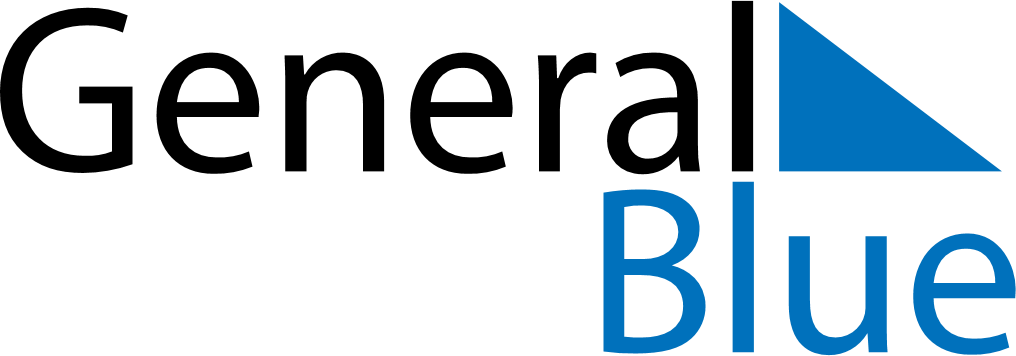 November 2030November 2030November 2030PhilippinesPhilippinesSundayMondayTuesdayWednesdayThursdayFridaySaturday12All Saints’ DayAll Souls’ Day3456789101112131415161718192021222324252627282930Bonifacio Day